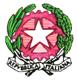 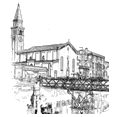 ISTITUTO COMPRENSIVO STATALE  “ADELE ZARA”Scuole dell’infanzia - Scuole primarie - Scuole secondarie I grado	Via Marmolada, 20 30034  Oriago di Mira (Ve)   tel. 041429688 - fax 041429722e-mail  VEIC86900T@istruzione.it – posta certificata: VEIC86900T@pec.istruzione.itsito web: www.istitutocomprensivoadelezara.edu.itCod. Scuola  VEIC86900T      __________________________     Cod. Fisc  90164470271AL DIRIGENTE SCOLASTICODELL’ISTITUTO COMPRENSIVOA.ZARA Oggetto :Istanza di autorizzazione allo svolgimento di incarico retribuito extra-istituzionali D.lgs. n° 165 del 30.03.01 Art. 53 Il /La sottoscritta……………………………………………….                                                                  nat…a…………………………….prov (     ) il…………………………….. 	 residente in ………………… C.F……………………………………………………. in servizio in qualità di ………………………………………………….presso codesto istituto CHIEDE di essere autorizzat.. a svolgere l'incarico che verrà conferito da: …………………………………………………………………………………………………………(amministrazioni pubbliche o soggetti privati)per il periodo dal............................   al. 	. per la seguente tipologia di prestazione: ….…………………………………………………………………. DICHIARAChe fornirà copia dell'atto formale di affidamento dell'incarico medesimo. Che la sopracitata attività di carattere temporaneo, verrà svolta in assenza di vincoli di dipendenza da terzi, non è identificata quale attività commerciale o industriale e non comporta l'assunzione di cariche all'interno di società costituite a fine di lucro.                  Che l'esercizio del predetto incarico verrà svolto al di fuori dell'orario di servizio e non pregiudicherà l'assolvimento da parte del sottoscritto di tutti gli impegni derivati dalla propria funzione. Che non sussistano motivi di incompatibilità e insussistenza di situazioni, anche potenziali, di conflitto di interessiChe è consapevole delle responsabilità personali che possono essere determinate dalla non veridicità delle dichiarazioni rese.Il sottoscritto si impegna ad adoperarsi per rendere possibile a codesto Ufficio la conoscenza di ogni notizia utile per gli adempimenti connessi all'Anagrafe delle prestazioni; a tal fine comunica i seguenti dati e si impegna a completare quelli non disponibili alla data odierna: 	Data 	. 	(firma) 	. N.B. 1) L'autorizzazione deve essere richiesta e ottenuta preventivamente all'accettazione dell'incarico(art. 53 co. 7-8-9 D. Igs. n° 165 del 30-3-01 ) 2) L'autorizzazione riguarda anche i docenti autorizzati all'esercizio della libera professione quando la prestazione resa non interferisca all'oggetto della professione stessa.  Denominazione conferente  Codice fiscale conferente  Data conferimento incarico  Data inizio incarico Data fine incarico  Importo previsto 